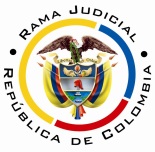 REPUBLICA DE COLOMBIARAMA JUDICIAL DEL PODER PÚBLICOTRIBUNAL SUPERIOR DE DISTRITO JUDICIALSALA DE DECISIÓN CIVIL– FAMILIA –DISTRITO DE PEREIRADEPARTAMENTO DEL RISARALDA		Asunto			: Decide consulta – Sanción por desacato		Incidentante		: Blanca Luz Parra Valencia		Incidentado (s)	: Gerente Regional de Asmet Salud EPS y otro		Procedencia		: Juzgado de Familia de Dosquebradas		Radicación		: 2017-00441-01		Tema			: Responsabilidad subjetiva Magistrado Ponente	: Duberney Grisales HerreraPereira, R., nueve (9) de octubre de dos mil diecisiete (2017).EL ASUNTO POR DECIDIRLa consulta de la sanción de multa y arresto impuesta, cumplido el trámite respectivo, con ocasión del desacato a una orden en un asunto de tutela.LA SÍNTESIS DE LAS ACTUACIONES Se reclamó en el 08-09-2017 ante el a quo, iniciar incidente de desacato (Folio 13, cuaderno incidente). El Despacho con auto del 11-09-2017, requirió Gerente Regional y al Representante Legal de Asmet Salud EPS (Folio 14, ibídem), luego, con proveído del 18-09-2017 dio apertura al incidente en su contra (Folio 20, ib.), y con decisión del 25-09-2017 los sancionó (Folios 27 y 28, ib.). LAS ESTIMACIONES JURÍDICAS PARA RESOLVERLa competencia funcional. Esta Sala especializada está facultada para revisar la decisión sancionatoria, al tener la condición de superiora jerárquica del Juzgado de Familia de Dosquebradas. La consulta se decide en Sala Unitaria de la Corporación, puesto que no se trata de una providencia que deba desatarse en Sala de Decisión (Inciso 1º del artículo 35 del CGP). Criterio adoptado desde el 16-08-2016.El problema jurídico para resolver¿Debe confirmarse, modificarse o revocarse la providencia 25-09-2017 mediante la cual se impuso sanción de arresto y multa a los doctores Gloria Elena Posada Mejía y Gustavo Adolfo Aguilar Vivas, en sus calidades en sus calidades de Gerenta Regional y Representante Legal de Asmet Salud EPS, respetivamente, con ocasión del trámite de desacato adelantado ante el Juzgado de conocimiento?La resolución del problema jurídicoLos aspectos objeto de acreditación en el incidente de desacatoLa labor del juez constitucional al resolver un trámite incidental de desacato, a voces de la reiterada doctrina constitucional, consiste en:… verificar: i) a quién se dirigió la orden; ii) en qué término debía ejecutarla; iii) y el alcance de la misma, para, entonces, determinar iv) si la orden fue cumplida o si hubo un incumplimiento total o parcial y v) las razones que motivaron el incumplimiento. Resueltos esos interrogantes, deberá examinar la responsabilidad subjetiva del obligado, para, finalmente, imponer las sanciones del caso, si verifica un ánimo de evadir la orden impartida en el fallo de tutela...Expone la profesora Catalina Botero M. que: “(…) en el incidente de desacato es fundamental valorar la responsabilidad subjetiva del funcionario en el incumplimiento del fallo. De comprobarse el incumplimiento, el juez debe identificar si éste fue integral o parcial, e igualmente debe identificar las razones por las cuales se produjo el incumplimiento.”; más adelante agrega: “De esa forma, podrá establecer si existe o no responsabilidad subjetiva de la persona obligada, y definir las medidas necesarias para la efectiva protección del derecho. En la valoración de la responsabilidad, el juez debe tener en cuenta circunstancias excepcionales de fuerza mayor, caso fortuito o imposibilidad jurídica o fáctica para cumplir la orden, y estas circunstancias deben estar avaladas   por   la   buena   fe   de   la   persona   obligada.”   Este   criterio   tiene   fundamento jurisprudencial en múltiples fallos de la Corporación ya citada. Cabe resaltar que el trámite de incumplimiento y el de desacato, son instrumentos legales relacionados pero diferenciables, a saber:21.- Las anteriores diferencias tienen varias consecuencias que ya han sido señaladas por la jurisprudencia constitucional. En primer lugar, “puede ocurrir que a través del trámite de desacato se logre el cumplimiento, pero esto no significa que la tutela no cumplida sólo tiene como posibilidad el incidente de desacato” pues, como se vio, está previsto otro trámite en el cual el juez de tutela está facultado para adoptar “todas las medidas necesarias para el cabal cumplimiento” de su fallo (artículo 27 del decreto 2591 de 1991). En segundo lugar, estas diferencias evidencian que “todo desacato implica incumplimiento, pero no todo incumplimiento conlleva a un desacato” ya que puede ocurrir que el juez de tutela constate, de forma objetiva, la falta de acatamiento de la sentencia de tutela pero ello no se deba a la negligencia del obligado -responsabilidad subjetiva-. En este caso, no habría lugar a la imposición de las sanciones previstas para el desacato sino a la adopción de “todas las medidas necesarias para el cabal cumplimiento” del fallo de tutela mediante un trámite de cumplimiento. En tercer lugar, la existencia o la iniciación del incidente de desacato no excusa al juez de tutela de su obligación primordial del juez constitucional cual es la de hacer cumplir integralmente la orden judicial de protección de derechos fundamentales mediante el trámite de cumplimiento.En cuarto lugar también se ha aclarado que “el trámite del cumplimiento del fallo no es un prerrequisito para el desacato”  y por ello “en forma paralela al cumplimiento de la decisión, es posible iniciar el trámite de desacato”.  La sublínea y la versalita son ajenas al texto original.La CSJ, en reiteradas y recientes decisiones, que acogen el criterio de la CC, tiene dicho: “(…)  En  eventos  como  el presente, en los que aún extemporáneamente se acató el fallo, la Corte ha dejado sin efectos las sanciones que le fueron impuestas al incidentado bajo la óptica de que el fin perseguido con el trámite del desacato ya se cumplió, (…) ”, luego citó a la Corporación referida: “En caso de que se haya adelantado todo el trámite y resuelto sancionar por desacato, para que la sanción no se haga efectiva, el renuente a cumplir podrá evitar ser sancionado acatando (…)”.Conforme la jurisprudencia Constitucional, el término para resolver un trámite incidental por desacato a fallo de tutela,  no debe superar los diez días,  contados desde su apertura;  sin  embargo,  existen  situaciones  excepcionalísimas,  que  permiten  desbordar aquel plazo: (i) por razones de necesidad de la prueba y para asegurar el derecho de defensa de la persona contra la cual se promueve el incidente de desacato, (ii) cuando exista una justificación objetiva y razonable para la demora en su práctica y (iii) se haga explícita esta justificación en una providencia judicial, el juez puede exceder el término del artículo 86 de la Constitución, pero en todo caso estará obligado a (i) adoptar directamente las medidas necesarias para la práctica de dicha prueba respetando el derecho de defensa y (ii) a analizar y valorar esta prueba una vez se haya practicado y a resolver el trámite incidental en un término que sea razonable frente a la inmediatez prevista en el referido artículo.No sobra acotar lo reiterado por esa alta Corporación, en relación con el incidente de desacato, donde indicó que “(…) el principal propósito de este trámite se centra en conseguir que el obligado obedezca la orden impuesta en la providencia originada a partir de la resolución de un recurso de amparo constitucional (…)”, de manera que, su finalidad “(…) no es la imposición de una sanción en sí misma, sino que debe considerarse como una de las formas de buscar el cumplimiento de la respectiva sentencia (…)”.El caso concretoLa decisión venida en consulta habrá de confirmarse, pues se aviene al cumplimiento de los supuestos que constituyen el tema de prueba, esto es (i) A quién estaba dirigida la orden; (ii) Cuál fue el término otorgado para ejecutarla, y, (iii) Cuál es su alcance.Se tiene que en la sentencia de tutela del 25-07-2017 se ordenó al Gerente Regional de Asmet Salud EPS que, dentro de las cuarenta y ocho (48) siguientes a la notificación del fallo, programe y ejecute el examen denominado “DENSITROMETRÍA MINERAL ÓSEA” y las consultas en “ENDOCRINOLOGÍA, REUMATOLOGÍA HEMATOLOGÍA y NEFROLOGÍA” a la actora (Folio 9, cuaderno del incidente). Con el fin de acreditar los aspectos atrás mencionados, se requirió en repetidas ocasiones a los empleados incidentados (Folios 14 y 20, ibídem), mas guardaron silencio. Así las cosas, se aprecia incumplido el fallo de tutela, pues no se han autorizado, programado y menos efectuado el examen y las consultas dispuestas por el galeno tratante. Luego del silencio de la parte pasiva, se advierte la desidia frente a la conducta debida, por cuanto en este trámite incidental, en ninguna de las instancias, ofrecieron una respuesta que justifique la tardanza. Entonces las sanciones impuestas aparecen fundadas en la desatención a la sentencia de primera instancia. Así las cosas, se abre paso para esta Sala, confirmar el proveído venido en consulta, ya que los derechos fundamentales constitucionales que aparecían como violados por la renuencia de la entidad, se mantienen en ese estado. El cometido cardinal de este trámite está incumplido, como explica la doctrina sobre el tema: “(…) no es suficiente el que las personas logren la protección de sus derechos fundamentales por vía de la acción de tutela, sino que además se le debe proveer de los mecanismos que hagan efectiva la orden proferida por el juez de tutela (…)”.  El resaltado es propio de esta Sala.No obstante lo dicho, encuentra esta Superioridad necesario ajustar la providencia sancionatoria de conformidad con los lineamientos establecidos por la Sala Administrativa del CSJ en el Acuerdo No.PSAA10-6979 de 2010 y Circular No.DEAJC15-61 de 23-11-2015 de la Dirección Ejecutiva de Administración Judicial, toda vez que está errada la cuenta de depósitos judiciales donde se debe consignar la multa y se omitió advertir que en caso de no pagarse en el plazo concedido, se remitirán copias de la providencia con sus respectivas constancias a la Dirección Ejecutiva de Administración Judicial local, con el fin de que se inicie el proceso de cobro coactivo. Finalmente, se advierte que las sanciones impuestas son adecuadas, proporcionadas y razonadas a la luz del desinterés a la orden tutelar mostrado por las incidentadas, por manera que es innecesario hacer ajuste alguno. LAS CONCLUSIONES Acorde con lo expuesto, (i) Se confirmará el proveído venido en consulta; (ii) Se modificará el 2º para disponer que la multa sea consignada en la cuenta “CSJ - MULTAS Y SUS RENDIMIENTOS – CUN” No.3-0820-000640-8 del Banco Agrario de Colombia SA; y, (iii) Se adicionará un numeral para ordenar la remisión de copias con destino a la oficina de cobro coactivo.En mérito de lo expuesto, la Sala Unitaria  de Decisión Civil – Familia del Tribunal Superior del Distrito Judicial de Pereira, Risaralda, R e s u e l v e,CONFIRMAR la decisión sancionatoria dictada el 25-09-2017 por el Juzgado de Familia de Dosquebradas.MODIFICAR el numeral 2º de la citada providencia en el sentido de DISPONER que la multa sea pagada en la cuenta “CSJ - MULTAS Y SUS RENDIMIENTOS – CUN” No.3-0820-000640-8 del Banco Agrario de Colombia SA.ADICIONAR el proveído consultado para ADVERTIR que en caso de no pagarse la multa en el plazo concedido, se remitirá copia de la providencia con sus respectivas constancias a la Dirección Ejecutiva de la Administración Judicial loca, con el fin de que inicie el proceso de cobro coactivo. ORDENAR la devolución de los cuadernos al Despacho de origen. ADVERTIR que contra esta providencia es improcedente recurso alguno.Notifíquese,DUBERNEY GRISALES HERRERAM A G I S T R A D ODGH /ODCD/2017